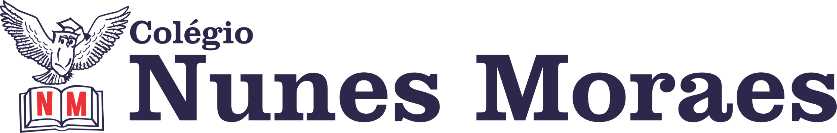  “Dizem que a vida é para quem sabe viver, mas ninguém nasce pronto. A vida é para quem é corajoso o suficiente para se ariscar e humilde o bastante para aprender.”1ª aula: 7:20h às 8:15h – GEOGRAFIA – PROFESSOR: ALISON ALMEIDA 1º passo: Abra o livro nas páginas: 82 a 84.2º passo: Acompanhe a aula pelo Google Meet.Acesse ao Google Meet pelo link disponibilizado pelo professor no início da aula para você acompanhar a aula.3º passo: Faça a atividade: A atividade será realizada online. O professor explicará como funcionará essa atividade pelo Google Meet. Acompanhe por lá.4º passo: Atividade Pós Aula:- Faça a leitura da Página: 85 (Teia do Saber)- Faça a resolução da Página: 86 Questões: 01 e 02Durante a resolução dessas questões o professor Alison vai tirar dúvidas no WhatsApp (9.9107-4898)Faça foto das atividades que você realizou e envie para coordenação Eugenia (9.9105-8116)Essa atividade será pontuada para nota.2ª aula: 8:15h às 9:10h – MATEMÁTICA – PROFESSOR: DENILSON SOUSA 1° passo: Organize-se com seu material, livro de matemática, caderno, caneta, lápis e borracha.  2° passo: Acompanhe a vídeo-aula com o professor Denilson Sousa.  Assista a aula no seguinte link:https://youtu.be/K69yrswVe-E (31 min.)3° passo: Baseado em seus conhecimentos resolva as questões: Página 92, Q. 4Durante a resolução dessas questões o professor Denilson vai tirar dúvidas no WhatsApp (9.9165-2921)Faça foto das atividades que você realizou e envie para coordenação Eugenia (9.9105-8116)Essa atividade será pontuada para nota.Intervalo: 9:10h às 9:45h3ª aula: 9:45h às 10:40h – INGLÊS– PROFESSOR: CARLOS ANJO 1º passo: Assistir a videoaula sobre o capítulo 10, travel;Link do vídeo: https://sastv.portalsas.com.br/#/channels/1/videos/5668 assistir até 02min57s.

2º passo: Resolver as questões das páginas 84 (1) e 85 (1 e 2);3º passo: Acompanhar correção e tirar dúvidas;4º passo: Enviar a foto da atividade de classe corrigida para a coordenação: Página 84 (1) e 85 (1 e 2).Durante a resolução dessas questões o professor Carlos vai tirar dúvidas no WhatsApp (9.9274-5798)Faça foto das atividades que você realizou e envie para coordenação Eugenia (9.9105-8116)Essa atividade será pontuada para nota.4ª aula: 10:40h às 11:35 h – CIÊNCIAS – PROFESSORA: RAFAELLA CHAVES  1º passo: Enviar a pós aula: SAS/Investigue – páginas 88/89, questões 1 e 2.2º passo: Correção da pós aula.3º passo: Assistir a vídeo aula no link: https://www.youtube.com/watch?v=qEuzwNi--Uw  (com duração de 18 minutos e 12 segundos).4º passo: Atividade de sala SAS/Agora é com você, páginas 86 e 87, questões 1 a 4.  ESTAREI DISPONÍVEL NO WHATSAPP PARA TIRAR SUAS DÚVIDAS. 5º passo: Atividade pós aula: SAS/Explore seus conhecimentos – páginas 97 e 98, questões 2 e 4.ATENÇÂO: A atividade pós aula deverá ser enviada para WhatsApp.Durante a resolução dessas questões a professora Rafaella vai tirar dúvidas no WhatsApp(9.9205-7894)Faça foto das atividades que você realizou e envie para coordenação Eugenia (9.9105-8116)Essa atividade será pontuada para nota.Caso você não consiga acessar ao Google Meet:Comunique ao Professor e siga os seguintes passos:- Faça a leitura das páginas: 82 a 84. Grife as partes que você considerar importante.- Acesse ao link abaixo e assista a vídeo aula sobre esse conteúdo.https://www.youtube.com/watch?v=RD1ZuAcLPoY (Assista até os 10 min e 10 segs.)- Faça um resumo em forma de tópicos das páginas que você leu. - Quando concluir o resumo envie uma foto para a coordenação.PARABÉNS POR SUA DEDICAÇÃO!